Hiihtokoulun tiedote - Lokakuu 2021 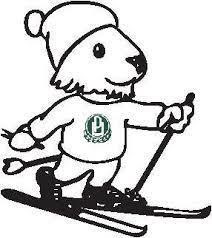 Välinevuokraus aukeaa! Puristaako mono? Eivätkö sauvat enää yllä maahan asti? Lipsuuko suksi, vaikka voitelu on kunnossa? On ehkä aika tarkastaa kalusto. Nyt on hyvä aika päivittää hiihtovälineet tulevalle kaudelle. Välinevuokraus auki TI ja TO klo 17.30–20.00.  Mikäli tarvitset uusia, lämpöisiä ja tyylikkäitä urheiluvaatteita tai -asusteita kannattaa kurkata Ullmax:in verkkosivut (www.ullmax.com) tai Haukkavuoresta löytyvä kuvasto. Tilaukset sähköpostiin hiihto@poytyanurheilijat.fi. Seuran Ullmax-tilaus lähtee 15.10.  Seuravaatteiden yleinen sovitus ja myynti sekä kamapörssi tulossa marraskuun alussa, kun hiihtokoulu siirtyy kisariiheen. Ala jo valmistautua ja kaiva kaikki pieneksi jääneet vaatteet ja varusteet valmiiksi. Jos tarvitset seuravaatteita aiemmin, ota yhteys sähköpostitse ja sovitaan aika. Tarkka päivämäärä ja aika kamapörssille ilmoitetaan myöhemmin. Kisariiheen siirtyminen:Hopis siirtyy kisariiheen lokakuun aikana. Sinne tarvitset varusteiksi sisäliikunta varusteet ja juomapullon. Sisäpelikengät tai -tossut ovat iso plussa. Muutoksista ilmoitetaan Hiihtojaoston some-tileillä viimeistään edeltävänä keskiviikkona. Tulevia leirejä ja retkiä: 9–16-vuotiaille tarkoitettu Varsinais-Suomen hiihdon piirileiri järjestetään lauantaina 9.10 Uudessakaupungissa. Leirikeskuksena toimii hiihtoputki Vahterusring. Ohjelmassa on vapaan hiihtotyylin tekniikkaa sekä ulkona toteutettava juoksu-/loikkaharjoitus. Leirille järjestetään Haukkavuoresta yhteiskuljetus. Matkaan lähdetään klo 8 ja paluu takaisin Haukkavuoreen n. klo 16. Ilmoittaudu mukaan 4.10 mennessä.  Seuraava piirin leiripäivä lokakuun lopussa, lauantaina 30.10, Haukkavuoressa. Siitä lisää myöhemmin.  Sunnuntaina 10.10 järjestetään perinteikäs koko perheen vaellustapahtuma, Huovinretki, Säkylänharjun ja Virttaankankaan maastoissa. Kuljettavan matkan saa valita omien mieltymysten mukaan. Tarkoituksena on kohottaa kuntoa nauttien raikkaasta syysilmasta yhdessä muiden liikkujien kanssa. Ennakkoilmoittautuminen 7.10 mennessä ja bussikuljetus Haukkavuoresta klo 9. Hiihtokoululaiset veloituksetta, muut 10 € (sis. Huovinretken osallistumismaksun).  Tulossa on myös paljon toivottu Hopis-leiri kaikille hiihtokoululaisille lauantaina 16.10 Haukkavuoressa. Hiihtoa tukevia harjoitteita, pelailua sekä rentoa yhdessä tekemistä tiedossa. Lisää tietoja leiristä myöhemmin.  Vielä voit ilmoittautua myös Ylläksen Ensilumen leirille 3. - 10.12.2021. Toimi kuitenkin nopeasti sillä paikkoja on jäljellä vain 12. Lisätietoja voi kysellä sähköpostilla hiihto@poytyanurheilijat.fi. Huom! Mikäli haluat tulla bussikyytiin matkalta, esim. Yläneeltä, mainitse se ilmoittautumisen yhteydessä. Huovinretki- ja leiri-ilmoittautumiset hiihtojaoston sähköpostiin hiihto@poytyanurheilijat.fi. 